ПАМЯТКА для родителей о работе с сайтом bus.gov.ruУважаемые родители!На сайте bus.gov.ru Вы можете оставить отзыв о  независимой оценки качества условий оказания услуг  вашей образовательной организации.Инструкция  по работе с bus.gov.ruВ поисковике вводите название сайта. Откроется главная страница сайта.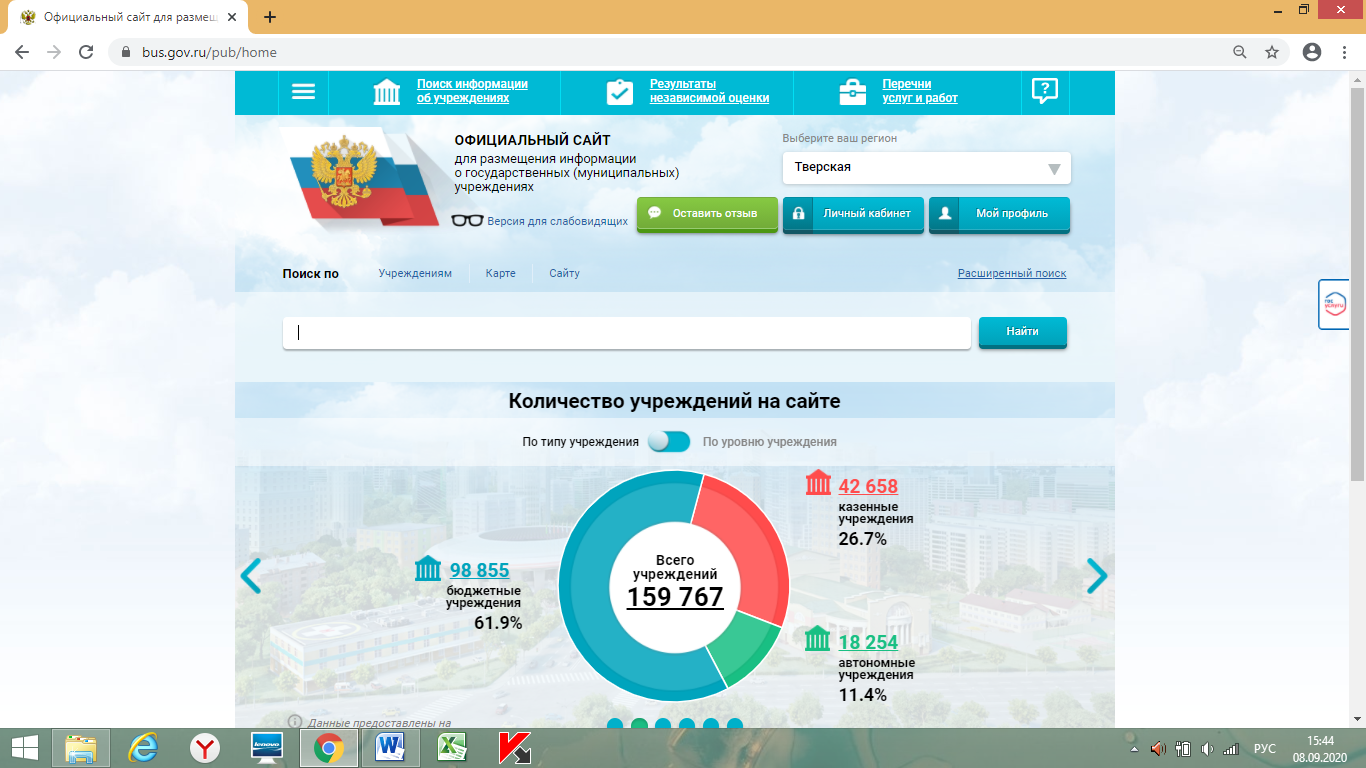 Затем следует выбрать регион (Тверская  обл).В поисковике «Найти» вводите название образовательной организации ( например МОУ «Бельская СОШ»)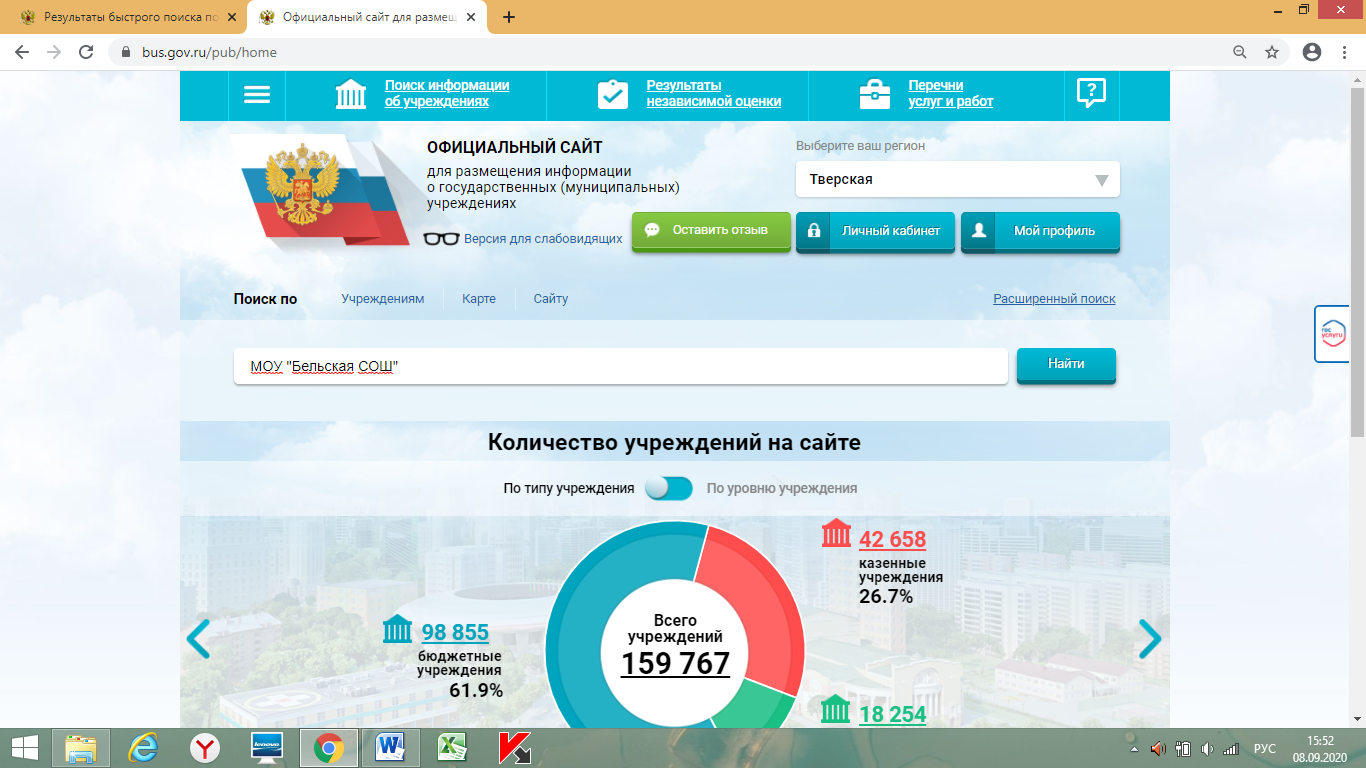 Нажимаете на ссылку названия школы. 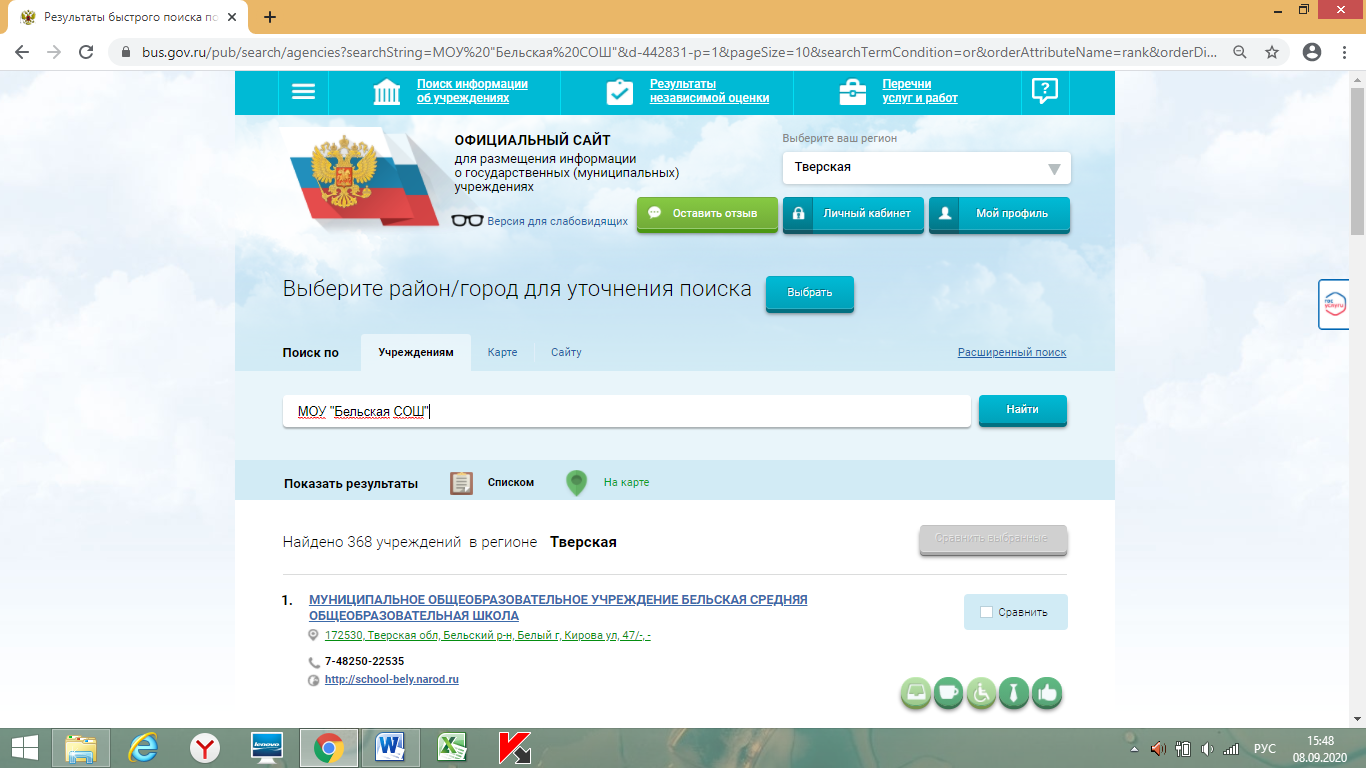 На данной странице Вы можете оставить отзыв и оценит работу образовательного учреждения.